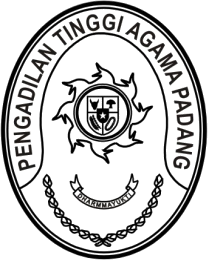 MAHKAMAH AGUNG REPUBLIK INDONESIADIREKTORAT JENDERAL BADAN PERADILAN AGAMAPENGADILAN TINGGI AGAMA PADANGJalan By Pass KM 24, Batipuh Panjang, Koto TangahKota Padang, Sumatera Barat 25171 www.pta-padang.go.id, admin@pta-padang.go.idNomor     	:	          /KPTA.W3-A/HM2.1.4/XI/2023	16 November 2023Sifat	: 	BiasaLampiran	:	-Perihal	:	Peminjaman Barang Mlik NegaraYth.Sekretaris Pengadilan Agama PadangAssalamu’alaikum Wr. Wb.Sehubungan dengan pelaksanaan Wisuda Purnabakti Ketua Pengadilan Tinggi Agama Padang yang dilaksanakan secara daring (online) dengan Ketua Mahkamah Agung RI, panitia penyelenggara membutuhkan beberapa Webcam sebagai sarana telekonferensi 
dengan Mahkamah Agung RI, untuk itu kami berharap Saudara dapat meminjamkan 
Webcam Logitech Rally aset tetap barang milik negara pada Pengadilan Agama Padang Kelas IA yang akan kami digunakan hingga tanggal 4 desember 2023.	Demikian disampaikan, atas perhatian dan kerjasamanya diucapkan terima kasih.WassalamPlt. Sekretaris,Ditandatangani secara elektronikIsmailTembusan:Yth. Ketua Pengadilan Tinggi Agama Padang.MAHKAMAH AGUNG REPUBLIK INDONESIADIREKTORAT JENDERAL BADAN PERADILAN AGAMAPENGADILAN TINGGI AGAMA PADANGJalan By Pass KM 24, Batipuh Panjang, Koto TangahKota Padang, Sumatera Barat 25171 www.pta-padang.go.id, admin@pta-padang.go.idNomor     	:	          /KPTA.W3-A/HM2.1.4/XI/2023	16 November 2023Sifat	: 	BiasaLampiran	:	-Perihal	:	Permohonan Dukungan Tenaga		dan Peralatan Teknologi InformasiYth.Sekretaris Direktorat Jenderal Badan Peradilan AgamaMahkamah Agung RIAssalamu’alaikum Wr. Wb.Menindaklanjuti surat Plt. Direktur Jenderal Badan Peradilan Agama Mahkamah Agung RI Nomor 3294/DJA/KP6.1/XI/2023 tanggal 1 November 2023 perihal Persiapan Acara Wisuda Purnabakti Ketua Pengadilan Tinggi Agama Padang dan hasil rapat Rapat Persiapan Wisuda Purnabakti Ketua Pengadilan Tinggi Agama Padang yang telah dilaksanakan pada tanggal 
13 November 2023, dengan ini kami mohon bantuan Bapak untuk memberikan dukungan pelaksanaan kegiatan dimaksud sebagai berikut:Berkenan menugaskan Sdr. Aulia Putera, tim TI pada Direktorat Jenderal Badan Peradilan Agama Mahkamah Agung RI untuk membantu persiapan dan pelaksanaan kegiatan wisuda purnabakti Ketua Pengadilan Tinggi Agama Padang mulai tanggal 30 November 2023 hingga 4 Desember 2023.Berkenan meminjamkan peralatan pendukung teknologi informasi berupa:- 1 (satu) unit PC Broadcast;- 1 (satu) unit Access Point Unifi;- 1 (satu) unit Soundcard Eksternal;- 1 (satu) unit Switch Gigabit 16 port.	Demikian permohonan ini disampaikan, kami akan memenuhi segala syarat dan ketentuan guna pemenuhan permohonan tersebut diatas. Atas perhatian dan perkenan Bapak diucapkan terima kasih.Wassalamu’alaikum Wr. Wb.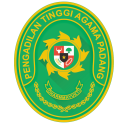 Tembusan:-	Yth. Direktur Jenderal Badan Peradilan Agama Mahkamah Agung RI;-	Yth. Ketua Pengadilan Tinggi Agama Padang.